(Front of notice)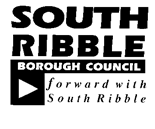 APPENDIX 5SOUTH RIBBLE BOROUGH COUNCIL(Reverse of notice)WARNINGOnly the driver named overleaf may use this noticeDriver’s full name:Licence no:The person named above is exempt from carrying guide dogs, hearing dogs, or assistance dogs in the private hire vehicle specified at A below or in a kind of private hire vehicle specified at B below:The person named above is exempt from carrying guide dogs, hearing dogs, or assistance dogs in the private hire vehicle specified at A below or in a kind of private hire vehicle specified at B below:A – registration number of specified private hire vehicleB – kind of private hire vehicle:Private hire vehicle with fixed partition segregating the driver from the passenger compartmentPrivate hire vehicle without fixed partition segregating the driver from the passenger compartment